TENTH MEETING OF PARTNERS TO THE PARTNERSHIP FOR EAST ASIAN – AUSTRALASIAN FLYWAY
Changjiang, PR China, 10-14 December 2018
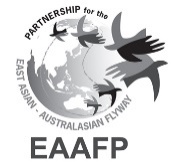 Document 1Provisional AgendaDay 1 : Sunday 09 December 2018 Day 1 : Sunday 09 December 2018 Day 1 : Sunday 09 December 2018 Working Groups and Task Forces meetingsWorking Groups and Task Forces meetingsWorking Groups and Task Forces meetingsTimeRoom 1Room 209:00-10:30CEPA WGYellow Sea Ecoregion TFBreakCEPA WGYellow Sea Ecoregion TF11:00-12:30CEPA WGYellow Sea Ecoregion TFLunchLunchLunch13:30-15:00Anatidae WG(+Baer's pochard TF and Scaly-sided merganser TF)Shorebird WG(until 17:30)BreakAnatidae WG(+Baer's pochard TF and Scaly-sided merganser TF)Shorebird WG(until 17:30)15:30-17:00Anatidae WG(+Baer's pochard TF and Scaly-sided merganser TF)Shorebird WG(until 17:30)DinnerDinnerDinnerEveningSeabird WGTechnical CommitteeDay 2:  Monday 10 December 2018Day 2:  Monday 10 December 2018Day 2:  Monday 10 December 2018TimeAgenda itemDocument no.09:00-10:451.  Opening Ceremony (MC)Welcoming AddressChair, EAAFP Management CommitteeRepresentative of Central Gov’t Representative of Local Gov’tRepresentative of Site managers / NGOsRepresentative(s) of Donor(s)Presentation of Certificates New PartnersNew Flyway Network SitesKey note presentation: Conservation of migratory waterbirds and their habitats in China Group PhotoNo document10:45-11:15Coffee Break & Press Conference11:00-12:302. Procedural and Administrative MattersRapporteurAdoption of the Provisional Agenda Doc.1Approval of the Rules of Procedure Doc.2Appointment of Meeting of Chair Person and Rapporteurs Admission of Observers Approval of Minutes of the 9th Meeting of Partners (MoP9)Doc.3Overview of the activities by the EAAFP Secretariat 2017-2018 Doc.412:30-13:30Lunch13:30-15:00  2. Procedural and Administrative Matters (cont.) RapporteurFinancial report for 2017-2018 and proposed budget for 2019-2020 (EAAFP Finance Officer)Election of Partners to the Management Committee3. Consideration of the draft Decisions submitted by Partners, Committees and the Secretariat RapporteurIntroduction of EAAFP Strategic Plan 2019 – 2028 (Strategic Plan TF)Draft Decision.1Enhancing the work of WGs and TFs (Richard Lanctot)Draft Decision.6Establishment of a Science Unit (BFU)Draft Decision.5          etc.15:00-15:30Coffee Break15:30-17:00Consideration of the draft Decisions (cont.) Rapporteur18:00 onwardsWelcome DinnerDay 3:  Tuesday 11 December 2018Day 3:  Tuesday 11 December 2018Day 3:  Tuesday 11 December 2018TimeAgenda itemDocument09:00-09:30Special presentation09:30-09:45Discussion on the EAAFP Strategic Plan 2019 - 202809:45-10:30Consideration of the draft Decisions (cont.)10:30 – 11:00Coffee Break11:00-12:30Consideration of the draft Decisions (cont.)12:30 – 13:30Lunch13:30-15:00Consideration of the draft Decisions (cont.)15:00 – 15:30Coffee Break15:30-17:00Consideration of the draft Decisions (cont.)Day 4: Wednesday 12 December 2018Day 4: Wednesday 12 December 2018Day 4: Wednesday 12 December 2018TimeAgenda itemDocument09:00-09:30Special presentation09:30-09:45Discussion on the EAAFP Strategic Plan 2019 - 202809:45-10:30Consideration of the draft Decisions (cont.)10:30-11:00Coffee Break11:00-12:30Consideration of the draft Decisions (cont.)12:30-13:30Lunch13:30-15:00Consideration of the draft Decisions (cont.)15:00-15:30Coffee Break15:30-17:00Consideration of the draft Decisions (cont.)Day 5 Thursday 13 December 2018Day 5 Thursday 13 December 2018Day 5 Thursday 13 December 2018TimeAgenda itemDocument08:00-16:004. Field Trip: Dongfang Black-faced Spoonbill Provincial Nature ReserveNo document 18:00 onwardsFarewell Reception hosted by the EAAFP SecretariatDay 6 Friday 12 December 2018Day 6 Friday 12 December 2018Day 6 Friday 12 December 2018TimeAgenda itemDocument09:00-09:30Special presentationNo document 09:30-09:45Discussion on the EAAFP Strategic Plan 2019 – 202809:45-10:30Consideration of the draft Decisions (cont.)Rapporteur:10:30-11:00Coffee BreakCoffee Break11:00-12:30Consideration of the draft Decisions (cont.)Rapporteur:12:30-13:30Lunch13:30-15:00Report back from each WG/TF on their current work, issues and trends, and the five priority areas from the new Strategic Plan 2019-2028 that they will support.15:00-15:30Coffee Break15:30-17:005. Report and Approval of Key Decisions from MoP10 RapporteurApproval on the Decisions Adoption on Secretariat’s Workplan and Budget for 2019 – 2020Core points for fund raising proposal Election and Appointment of new Chair and Vice Chair Election and Appointment of Management Committee  and Finance CommitteeAnnouncement of new MoU with MOE-KDate and venue of the next Meeting of Partners 17:00-17:306. Closing CeremonyRapporteur: